岐阜大学サマースクール（派遣）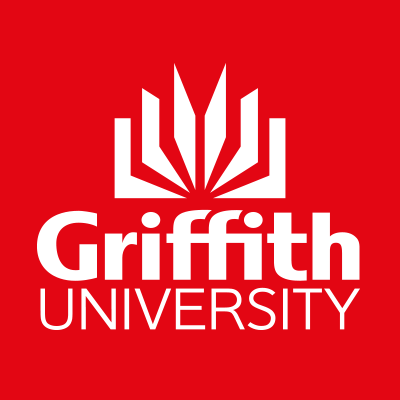 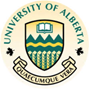 参加志望動機書（グリフィス大学（オーストラリア）・アルバータ大学（カナダ）共通）学籍番号：学　　部：学　　科：学　　年：氏　　名：申込プログラム（〇をつけてください）：グリフィス大学・アルバータ大学○夏期短期留学（ESL）プログラムへの参加を希望する動機を記入してください○ホストファミリーに期待すること、ホストファミリーへの要望があれば記入してください○夏期短期留学（ESL）プログラムへ参加した経験を帰国後、どのように活かしたいか記入してください